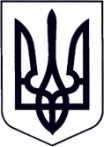 У К Р А Ї Н АЗАКАРПАТСЬКА ОБЛАСТЬМУКАЧІВСЬКА МІСЬКА РАДАВИКОНАВЧИЙ КОМІТЕТР І Ш Е Н Н Я04.08.2020               	                    Мукачево                                                 № 281Про проведення конкурсу на зайняття посади директора Комунального некомерційного підприємства «Центр первинної медико-санітарної допомоги Мукачівської міської об’єднаної територіальної громади»	З метою належної організації роботи Комунального некомерційного підприємства «Центр первинної медико-санітарної допомоги Мукачівської міської об’єднаної територіальної громади» відповідно до ч.9 ст.16 Основ законодавства України про охорону здоров’я, Порядку проведення конкурсу на зайняття посади керівника державного, комунального закладу охорони здоров’я, затвердженого постановою КМУ від 27.12.2017р. №1094,  рішення 81сесії Мукачівської міської ради «Про уповноваження виконавчого комітету Мукачівської міської ради на проведення конкурсів на зайняття посад керівників закладів охорони здоров’я, що розташовані на території Мукачівської міської ОТГ» від 23.07.2020р. №1959,    керуючись ч.1 ст. 52, ч. 6 ст. 59 Закону України «Про місцеве самоврядування в Україні», виконавчий комітет Мукачівської міської ради вирішив:	1. Провести конкурс на зайняття посади директора Комунального некомерційного підприємства «Центр первинної медико-санітарної допомоги Мукачівської міської об’єднаної територіальної громади».	2. Оголосити про початок формування конкурсної комісії на зайняття вакантної посади директора КНП «ЦПМСД Мукачівської міської ОТГ» на сайті Мукачівської міської ради.	3. Контроль за виконанням цього рішення покласти на керуючого справами виконавчого комітету Мукачівської міської ради О.Лендєл.Міський голова								          	    А. БАЛОГА